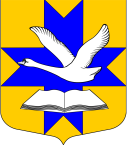 Совет депутатов муниципального образованияБольшеколпанское сельское поселениеГатчинского муниципального районаЛенинградской областиВТОРОЙ СОЗЫВРЕШЕНИЕ«20» февраля  2014  г.                                                                                                          № 06Об утверждении генеральногоплана муниципального образованияВ соответствии с Федеральным законом от 06.10.2003г. № 131–ФЗ "Об общих принципах организации местного самоуправления в Российской Федерации», Градостроительным кодексом Российской Федерации, руководствуясь Уставом муниципального образования Большеколпанское сельское поселение Гатчинского муниципального района,Совет депутатов МО Большеколпанское сельское поселение:РЕШИЛ:Утвердить генеральный план муниципального образования Большеколпанское сельское поселение Гатчинского муниципального района Ленинградской области.Признать утратившими силу: Генеральный план муниципального образования Большеколпанское сельское поселение Гатчинского муниципального района Ленинградской области применительно к населённому пункту деревня Тихковицы входящему в состав Большеколпанского сельского поселения, утверждённый Решением Совета депутатов № 14 от 28.03.2013г. Решение Совета депутатов № 20 от 16.04.2013г. «О внесении изменений в Решение Совета депутатов № 14 от 28.03.2013г. «Об утверждении проекта генерального плана д.Тихковицы».Данное Решение подлежит опубликованию и размещению на официальном сайте поселения.Настоящее Решение вступает в силу после его официального опубликования.Глава МО Большеколпанскоесельское поселение Гатчинскогомуниципального района	                        _________________                         О.В.Лиманкин